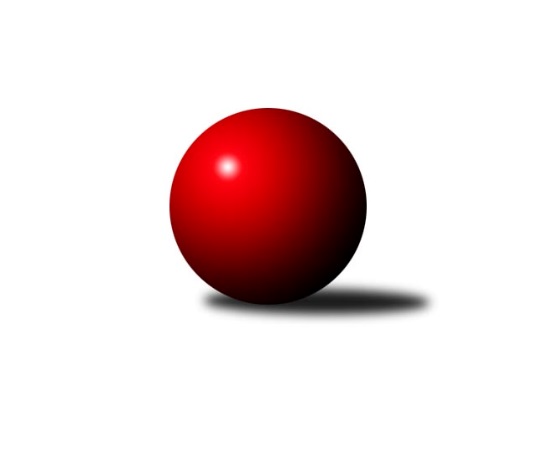 Č.8Ročník 2023/2024	11.6.2024 Jihomoravský KP1 sever 2023/2024Statistika 8. kolaTabulka družstev:		družstvo	záp	výh	rem	proh	skore	sety	průměr	body	plné	dorážka	chyby	1.	KK Moravská Slávia Brno B	8	8	0	0	50.5 : 13.5 	(60.5 : 35.5)	2702	16	1867	835	34.9	2.	KK Réna Ivančice	7	5	1	1	37.0 : 19.0 	(51.5 : 32.5)	2560	11	1775	785	40.6	3.	KK Blansko B	8	5	1	2	39.0 : 25.0 	(48.5 : 47.5)	2570	11	1764	806	38.6	4.	SOS Židenice	8	5	0	3	36.5 : 27.5 	(57.0 : 39.0)	2469	10	1727	742	40.4	5.	SK Brno Žabovřesky	8	4	1	3	34.0 : 30.0 	(51.0 : 45.0)	2584	9	1790	794	40.3	6.	SKK Veverky Brno	8	4	0	4	37.0 : 27.0 	(58.5 : 37.5)	2575	8	1764	811	32.6	7.	KK Moravská Slávia Brno D	8	4	0	4	35.5 : 28.5 	(52.0 : 44.0)	2623	8	1819	804	35.8	8.	KK Moravská Slávia Brno C	8	3	2	3	33.0 : 31.0 	(43.0 : 53.0)	2467	8	1720	747	47.5	9.	KK Velen Boskovice	7	3	1	3	30.0 : 26.0 	(49.5 : 34.5)	2565	7	1765	800	38.4	10.	TJ Slovan Ivanovice	8	2	0	6	18.0 : 46.0 	(35.5 : 60.5)	2423	4	1715	709	58.5	11.	KK Slovan Rosice C	8	1	0	7	18.0 : 46.0 	(40.5 : 55.5)	2532	2	1764	768	52.1	12.	TJ Sokol Husovice D	8	0	0	8	7.5 : 56.5 	(16.5 : 79.5)	2207	0	1588	619	85.4Tabulka doma:		družstvo	záp	výh	rem	proh	skore	sety	průměr	body	maximum	minimum	1.	KK Moravská Slávia Brno B	5	5	0	0	31.5 : 8.5 	(37.5 : 22.5)	2651	10	2679	2618	2.	SOS Židenice	4	4	0	0	24.5 : 7.5 	(35.0 : 13.0)	2519	8	2606	2439	3.	KK Blansko B	5	3	1	1	24.5 : 15.5 	(31.5 : 28.5)	2630	7	2717	2513	4.	SK Brno Žabovřesky	4	3	0	1	22.0 : 10.0 	(29.0 : 19.0)	2538	6	2639	2421	5.	SKK Veverky Brno	5	3	0	2	25.5 : 14.5 	(41.5 : 18.5)	2518	6	2592	2462	6.	KK Réna Ivančice	3	2	1	0	17.0 : 7.0 	(24.0 : 12.0)	2524	5	2553	2478	7.	KK Moravská Slávia Brno C	3	2	0	1	16.0 : 8.0 	(16.5 : 19.5)	2625	4	2688	2531	8.	KK Moravská Slávia Brno D	4	2	0	2	17.5 : 14.5 	(26.0 : 22.0)	2677	4	2754	2634	9.	KK Velen Boskovice	2	1	1	0	11.5 : 4.5 	(19.0 : 5.0)	2375	3	2379	2371	10.	KK Slovan Rosice C	4	1	0	3	13.0 : 19.0 	(26.0 : 22.0)	2709	2	2781	2642	11.	TJ Slovan Ivanovice	5	1	0	4	12.5 : 27.5 	(27.5 : 32.5)	2543	2	2589	2485	12.	TJ Sokol Husovice D	3	0	0	3	4.0 : 20.0 	(9.5 : 26.5)	2222	0	2323	2072Tabulka venku:		družstvo	záp	výh	rem	proh	skore	sety	průměr	body	maximum	minimum	1.	KK Moravská Slávia Brno B	3	3	0	0	19.0 : 5.0 	(23.0 : 13.0)	2709	6	2735	2678	2.	KK Réna Ivančice	4	3	0	1	20.0 : 12.0 	(27.5 : 20.5)	2572	6	2727	2366	3.	KK Blansko B	3	2	0	1	14.5 : 9.5 	(17.0 : 19.0)	2550	4	2566	2529	4.	KK Moravská Slávia Brno D	4	2	0	2	18.0 : 14.0 	(26.0 : 22.0)	2610	4	2650	2531	5.	KK Velen Boskovice	5	2	0	3	18.5 : 21.5 	(30.5 : 29.5)	2603	4	2658	2570	6.	KK Moravská Slávia Brno C	5	1	2	2	17.0 : 23.0 	(26.5 : 33.5)	2443	4	2542	2315	7.	SK Brno Žabovřesky	4	1	1	2	12.0 : 20.0 	(22.0 : 26.0)	2599	3	2688	2475	8.	SKK Veverky Brno	3	1	0	2	11.5 : 12.5 	(17.0 : 19.0)	2593	2	2730	2499	9.	TJ Slovan Ivanovice	3	1	0	2	5.5 : 18.5 	(8.0 : 28.0)	2383	2	2536	2265	10.	SOS Židenice	4	1	0	3	12.0 : 20.0 	(22.0 : 26.0)	2457	2	2479	2435	11.	KK Slovan Rosice C	4	0	0	4	5.0 : 27.0 	(14.5 : 33.5)	2473	0	2508	2440	12.	TJ Sokol Husovice D	5	0	0	5	3.5 : 36.5 	(7.0 : 53.0)	2204	0	2448	1979Tabulka podzimní části:		družstvo	záp	výh	rem	proh	skore	sety	průměr	body	doma	venku	1.	KK Moravská Slávia Brno B	8	8	0	0	50.5 : 13.5 	(60.5 : 35.5)	2702	16 	5 	0 	0 	3 	0 	0	2.	KK Réna Ivančice	7	5	1	1	37.0 : 19.0 	(51.5 : 32.5)	2560	11 	2 	1 	0 	3 	0 	1	3.	KK Blansko B	8	5	1	2	39.0 : 25.0 	(48.5 : 47.5)	2570	11 	3 	1 	1 	2 	0 	1	4.	SOS Židenice	8	5	0	3	36.5 : 27.5 	(57.0 : 39.0)	2469	10 	4 	0 	0 	1 	0 	3	5.	SK Brno Žabovřesky	8	4	1	3	34.0 : 30.0 	(51.0 : 45.0)	2584	9 	3 	0 	1 	1 	1 	2	6.	SKK Veverky Brno	8	4	0	4	37.0 : 27.0 	(58.5 : 37.5)	2575	8 	3 	0 	2 	1 	0 	2	7.	KK Moravská Slávia Brno D	8	4	0	4	35.5 : 28.5 	(52.0 : 44.0)	2623	8 	2 	0 	2 	2 	0 	2	8.	KK Moravská Slávia Brno C	8	3	2	3	33.0 : 31.0 	(43.0 : 53.0)	2467	8 	2 	0 	1 	1 	2 	2	9.	KK Velen Boskovice	7	3	1	3	30.0 : 26.0 	(49.5 : 34.5)	2565	7 	1 	1 	0 	2 	0 	3	10.	TJ Slovan Ivanovice	8	2	0	6	18.0 : 46.0 	(35.5 : 60.5)	2423	4 	1 	0 	4 	1 	0 	2	11.	KK Slovan Rosice C	8	1	0	7	18.0 : 46.0 	(40.5 : 55.5)	2532	2 	1 	0 	3 	0 	0 	4	12.	TJ Sokol Husovice D	8	0	0	8	7.5 : 56.5 	(16.5 : 79.5)	2207	0 	0 	0 	3 	0 	0 	5Tabulka jarní části:		družstvo	záp	výh	rem	proh	skore	sety	průměr	body	doma	venku	1.	SKK Veverky Brno	0	0	0	0	0.0 : 0.0 	(0.0 : 0.0)	0	0 	0 	0 	0 	0 	0 	0 	2.	KK Velen Boskovice	0	0	0	0	0.0 : 0.0 	(0.0 : 0.0)	0	0 	0 	0 	0 	0 	0 	0 	3.	SOS Židenice	0	0	0	0	0.0 : 0.0 	(0.0 : 0.0)	0	0 	0 	0 	0 	0 	0 	0 	4.	SK Brno Žabovřesky	0	0	0	0	0.0 : 0.0 	(0.0 : 0.0)	0	0 	0 	0 	0 	0 	0 	0 	5.	TJ Slovan Ivanovice	0	0	0	0	0.0 : 0.0 	(0.0 : 0.0)	0	0 	0 	0 	0 	0 	0 	0 	6.	KK Réna Ivančice	0	0	0	0	0.0 : 0.0 	(0.0 : 0.0)	0	0 	0 	0 	0 	0 	0 	0 	7.	KK Moravská Slávia Brno D	0	0	0	0	0.0 : 0.0 	(0.0 : 0.0)	0	0 	0 	0 	0 	0 	0 	0 	8.	KK Slovan Rosice C	0	0	0	0	0.0 : 0.0 	(0.0 : 0.0)	0	0 	0 	0 	0 	0 	0 	0 	9.	TJ Sokol Husovice D	0	0	0	0	0.0 : 0.0 	(0.0 : 0.0)	0	0 	0 	0 	0 	0 	0 	0 	10.	KK Moravská Slávia Brno B	0	0	0	0	0.0 : 0.0 	(0.0 : 0.0)	0	0 	0 	0 	0 	0 	0 	0 	11.	KK Moravská Slávia Brno C	0	0	0	0	0.0 : 0.0 	(0.0 : 0.0)	0	0 	0 	0 	0 	0 	0 	0 	12.	KK Blansko B	0	0	0	0	0.0 : 0.0 	(0.0 : 0.0)	0	0 	0 	0 	0 	0 	0 	0 Zisk bodů pro družstvo:		jméno hráče	družstvo	body	zápasy	v %	dílčí body	sety	v %	1.	Ilona Olšáková 	KK Moravská Slávia Brno B 	7	/	7	(100%)	12.5	/	14	(89%)	2.	Veronika Semmler 	KK Moravská Slávia Brno B 	7	/	8	(88%)	12	/	16	(75%)	3.	František Kramář 	KK Moravská Slávia Brno D 	7	/	8	(88%)	11	/	16	(69%)	4.	Ivo Hostinský 	KK Moravská Slávia Brno B 	7	/	8	(88%)	10.5	/	16	(66%)	5.	Petr Kouřil 	SK Brno Žabovřesky  	6	/	6	(100%)	9	/	12	(75%)	6.	Tomáš Rak 	SKK Veverky Brno 	6	/	7	(86%)	11	/	14	(79%)	7.	Petra Jeřábková 	KK Moravská Slávia Brno C 	6	/	7	(86%)	10	/	14	(71%)	8.	Ladislav Novotný 	KK Blansko B 	6	/	7	(86%)	8	/	14	(57%)	9.	Josef Kotlán 	KK Blansko B 	6	/	8	(75%)	12	/	16	(75%)	10.	František Kellner 	KK Moravská Slávia Brno D 	6	/	8	(75%)	11	/	16	(69%)	11.	Ondřej Němec 	KK Moravská Slávia Brno B 	5.5	/	7	(79%)	9	/	14	(64%)	12.	Petr Woller 	SOS Židenice 	5	/	7	(71%)	11	/	14	(79%)	13.	Tomáš Čech 	KK Réna Ivančice  	5	/	7	(71%)	11	/	14	(79%)	14.	Jiří Krev 	SOS Židenice 	5	/	7	(71%)	11	/	14	(79%)	15.	Soňa Lahodová 	SOS Židenice 	5	/	7	(71%)	10	/	14	(71%)	16.	Jana Pavlů 	SKK Veverky Brno 	5	/	7	(71%)	10	/	14	(71%)	17.	Milan Hepnárek 	SK Brno Žabovřesky  	5	/	7	(71%)	8	/	14	(57%)	18.	Pavlína Březinová 	KK Moravská Slávia Brno C 	5	/	7	(71%)	8	/	14	(57%)	19.	Martina Prachařová 	KK Moravská Slávia Brno C 	5	/	7	(71%)	7	/	14	(50%)	20.	Richard Coufal 	SK Brno Žabovřesky  	5	/	8	(63%)	12	/	16	(75%)	21.	Petr Žažo 	KK Moravská Slávia Brno C 	5	/	8	(63%)	7	/	16	(44%)	22.	Petr Papoušek 	KK Velen Boskovice  	4.5	/	5	(90%)	8	/	10	(80%)	23.	Eduard Kremláček 	KK Réna Ivančice  	4.5	/	6	(75%)	8	/	12	(67%)	24.	Miroslav Flek 	KK Blansko B 	4.5	/	7	(64%)	9	/	14	(64%)	25.	Vít Janáček 	KK Blansko B 	4.5	/	7	(64%)	6	/	14	(43%)	26.	Ladislav Majer 	SOS Židenice 	4.5	/	8	(56%)	9	/	16	(56%)	27.	Petr Večeřa 	SKK Veverky Brno 	4.5	/	8	(56%)	8.5	/	16	(53%)	28.	Tomáš Řihánek 	KK Réna Ivančice  	4	/	4	(100%)	7	/	8	(88%)	29.	Jaroslav Mošať 	KK Réna Ivančice  	4	/	5	(80%)	8	/	10	(80%)	30.	Petr Mecerod 	KK Slovan Rosice C 	4	/	5	(80%)	6.5	/	10	(65%)	31.	Stanislav Beran 	SKK Veverky Brno 	4	/	7	(57%)	8.5	/	14	(61%)	32.	Roman Janderka 	KK Moravská Slávia Brno D 	4	/	7	(57%)	8	/	14	(57%)	33.	Pavel Pokorný 	TJ Slovan Ivanovice  	4	/	7	(57%)	8	/	14	(57%)	34.	Lubomír Böhm 	SKK Veverky Brno 	4	/	7	(57%)	7	/	14	(50%)	35.	Oldřich Šikula 	SK Brno Žabovřesky  	4	/	8	(50%)	9	/	16	(56%)	36.	Petr Lang 	KK Moravská Slávia Brno B 	4	/	8	(50%)	8.5	/	16	(53%)	37.	Filip Žažo 	KK Moravská Slávia Brno C 	4	/	8	(50%)	6	/	16	(38%)	38.	Jiří Kraus 	KK Moravská Slávia Brno D 	3.5	/	6	(58%)	7	/	12	(58%)	39.	Petr Michálek 	KK Velen Boskovice  	3.5	/	6	(58%)	6.5	/	12	(54%)	40.	Pavel Harenčák 	KK Réna Ivančice  	3	/	3	(100%)	5	/	6	(83%)	41.	Petr Pokorný 	TJ Slovan Ivanovice  	3	/	4	(75%)	6	/	8	(75%)	42.	Antonín Pitner 	KK Velen Boskovice  	3	/	4	(75%)	5	/	8	(63%)	43.	Jana Fialová 	KK Velen Boskovice  	3	/	5	(60%)	7	/	10	(70%)	44.	Michal Švéda 	KK Velen Boskovice  	3	/	5	(60%)	7	/	10	(70%)	45.	Alfréd Peřina 	KK Slovan Rosice C 	3	/	5	(60%)	5.5	/	10	(55%)	46.	Martin Sedlák 	TJ Sokol Husovice D 	3	/	5	(60%)	4.5	/	10	(45%)	47.	Vladimír Vondráček 	SK Brno Žabovřesky  	3	/	6	(50%)	6	/	12	(50%)	48.	Pavel Mecerod 	KK Slovan Rosice C 	3	/	7	(43%)	7.5	/	14	(54%)	49.	Petr Vaňura 	KK Slovan Rosice C 	3	/	7	(43%)	7	/	14	(50%)	50.	Karel Kolařík 	KK Blansko B 	3	/	7	(43%)	6.5	/	14	(46%)	51.	Tereza Nová 	KK Moravská Slávia Brno D 	3	/	7	(43%)	6	/	14	(43%)	52.	Magda Winterová 	KK Slovan Rosice C 	3	/	7	(43%)	6	/	14	(43%)	53.	Martin Zubatý 	SKK Veverky Brno 	2.5	/	4	(63%)	5.5	/	8	(69%)	54.	Zdeněk Čepička 	TJ Slovan Ivanovice  	2.5	/	8	(31%)	7	/	16	(44%)	55.	Robert Pacal 	TJ Sokol Husovice D 	2.5	/	8	(31%)	6.5	/	16	(41%)	56.	Jiří Kisling 	KK Moravská Slávia Brno D 	2	/	3	(67%)	5	/	6	(83%)	57.	Ivana Majerová 	SOS Židenice 	2	/	4	(50%)	4	/	8	(50%)	58.	Markéta Smolková 	TJ Sokol Husovice D 	2	/	4	(50%)	3.5	/	8	(44%)	59.	Zdeněk Kouřil 	SK Brno Žabovřesky  	2	/	4	(50%)	3	/	8	(38%)	60.	František Ševčík 	KK Velen Boskovice  	2	/	5	(40%)	6.5	/	10	(65%)	61.	Petr Ševčík 	KK Velen Boskovice  	2	/	5	(40%)	5	/	10	(50%)	62.	Luděk Kolář 	KK Réna Ivančice  	2	/	5	(40%)	4	/	10	(40%)	63.	Pavel Suchan 	SOS Židenice 	2	/	6	(33%)	6	/	12	(50%)	64.	Martin Cihlář 	KK Blansko B 	2	/	6	(33%)	6	/	12	(50%)	65.	Radek Hnilička 	SKK Veverky Brno 	2	/	6	(33%)	6	/	12	(50%)	66.	Dalibor Lang 	KK Moravská Slávia Brno B 	2	/	7	(29%)	5	/	14	(36%)	67.	Zdeněk Ondráček 	KK Moravská Slávia Brno C 	2	/	7	(29%)	4	/	14	(29%)	68.	Bohuslav Orálek 	TJ Slovan Ivanovice  	2	/	8	(25%)	7	/	16	(44%)	69.	Tomáš Buršík 	KK Réna Ivančice  	1.5	/	6	(25%)	4.5	/	12	(38%)	70.	Pavel Medek 	SKK Veverky Brno 	1	/	1	(100%)	2	/	2	(100%)	71.	Štěpán Večerka 	KK Moravská Slávia Brno B 	1	/	1	(100%)	1	/	2	(50%)	72.	Jan Bernatík 	KK Moravská Slávia Brno D 	1	/	2	(50%)	1	/	4	(25%)	73.	Renata Binková 	SOS Židenice 	1	/	3	(33%)	2	/	6	(33%)	74.	Karel Šustek 	KK Réna Ivančice  	1	/	4	(25%)	3	/	8	(38%)	75.	Radka Šindelářová 	KK Moravská Slávia Brno D 	1	/	4	(25%)	3	/	8	(38%)	76.	Věra Matevová 	SOS Židenice 	1	/	4	(25%)	2	/	8	(25%)	77.	Michaela Šimková 	KK Moravská Slávia Brno D 	1	/	4	(25%)	1	/	8	(13%)	78.	Jan Kučera 	TJ Slovan Ivanovice  	1	/	5	(20%)	3	/	10	(30%)	79.	Tomáš Sychra 	KK Velen Boskovice  	1	/	6	(17%)	4.5	/	12	(38%)	80.	Pavel Lasovský ml.	TJ Slovan Ivanovice  	1	/	6	(17%)	2	/	12	(17%)	81.	Eduard Ostřížek 	SK Brno Žabovřesky  	1	/	8	(13%)	3	/	16	(19%)	82.	Radim Pytela 	TJ Slovan Ivanovice  	0.5	/	8	(6%)	2.5	/	16	(16%)	83.	Radim Jelínek 	SK Brno Žabovřesky  	0	/	1	(0%)	1	/	2	(50%)	84.	Jaromíra Čáslavská 	SKK Veverky Brno 	0	/	1	(0%)	0	/	2	(0%)	85.	Adam Šoltés 	KK Slovan Rosice C 	0	/	1	(0%)	0	/	2	(0%)	86.	Milan Svobodník 	TJ Slovan Ivanovice  	0	/	2	(0%)	0	/	4	(0%)	87.	Milan Čech 	KK Slovan Rosice C 	0	/	3	(0%)	1	/	6	(17%)	88.	Karel Gabrhel 	TJ Sokol Husovice D 	0	/	3	(0%)	1	/	6	(17%)	89.	Zdeněk Žižlavský 	KK Moravská Slávia Brno C 	0	/	3	(0%)	1	/	6	(17%)	90.	Alena Bružová 	KK Slovan Rosice C 	0	/	4	(0%)	3	/	8	(38%)	91.	Klaudie Kittlerová 	TJ Sokol Husovice D 	0	/	4	(0%)	0	/	8	(0%)	92.	Jan Kotouč 	KK Blansko B 	0	/	4	(0%)	0	/	8	(0%)	93.	Jakub Rauschgold 	TJ Sokol Husovice D 	0	/	4	(0%)	0	/	8	(0%)	94.	Kristyna Piternová 	TJ Sokol Husovice D 	0	/	5	(0%)	0	/	10	(0%)	95.	Jiří Vítek 	TJ Sokol Husovice D 	0	/	6	(0%)	0	/	12	(0%)	96.	Roman Rychtárik 	KK Slovan Rosice C 	0	/	7	(0%)	3	/	14	(21%)	97.	Tomáš Hudec 	TJ Sokol Husovice D 	0	/	8	(0%)	1	/	16	(6%)Průměry na kuželnách:		kuželna	průměr	plné	dorážka	chyby	výkon na hráče	1.	KK Slovan Rosice, 1-4	2679	1868	811	53.3	(446.6)	2.	KK MS Brno, 1-4	2613	1807	806	38.5	(435.6)	3.	KK Blansko, 1-6	2597	1787	810	45.1	(432.9)	4.	KK Vyškov, 1-4	2584	1799	784	48.7	(430.7)	5.	Žabovřesky, 1-2	2483	1723	760	43.3	(414.0)	6.	Brno Veveří, 1-2	2466	1700	766	36.5	(411.2)	7.	KK Réna Ivančice, 1-2	2449	1701	748	49.7	(408.2)	8.	Boskovice, 1-2	2378	1667	711	54.7	(396.4)	9.	TJ Sokol Brno IV, 1-4	2359	1676	683	65.8	(393.3)Nejlepší výkony na kuželnách:KK Slovan Rosice, 1-4KK Slovan Rosice C	2781	1. kolo	Petr Mecerod 	KK Slovan Rosice C	497	1. koloKK Moravská Slávia Brno B	2735	7. kolo	Ondřej Němec 	KK Moravská Slávia Brno B	495	7. koloSKK Veverky Brno	2730	5. kolo	Petr Vaňura 	KK Slovan Rosice C	491	7. koloKK Slovan Rosice C	2723	5. kolo	Pavel Mecerod 	KK Slovan Rosice C	490	5. koloKK Slovan Rosice C	2689	7. kolo	Pavel Mecerod 	KK Slovan Rosice C	477	3. koloSK Brno Žabovřesky 	2688	3. kolo	Alfréd Peřina 	KK Slovan Rosice C	475	1. koloKK Slovan Rosice C	2642	3. kolo	Jana Pavlů 	SKK Veverky Brno	471	5. koloTJ Sokol Husovice D	2448	1. kolo	Robert Pacal 	TJ Sokol Husovice D	470	1. kolo		. kolo	Lubomír Böhm 	SKK Veverky Brno	469	5. kolo		. kolo	Ilona Olšáková 	KK Moravská Slávia Brno B	469	7. koloKK MS Brno, 1-4KK Moravská Slávia Brno D	2754	8. kolo	Ondřej Němec 	KK Moravská Slávia Brno B	501	2. koloKK Réna Ivančice 	2727	6. kolo	Tereza Nová 	KK Moravská Slávia Brno D	489	8. koloKK Moravská Slávia Brno C	2688	7. kolo	Ondřej Němec 	KK Moravská Slávia Brno B	486	1. koloKK Moravská Slávia Brno D	2684	4. kolo	Jiří Kraus 	KK Moravská Slávia Brno D	484	8. koloKK Moravská Slávia Brno B	2679	6. kolo	Ilona Olšáková 	KK Moravská Slávia Brno B	483	8. koloKK Moravská Slávia Brno B	2679	1. kolo	Jaroslav Mošať 	KK Réna Ivančice 	482	6. koloKK Moravská Slávia Brno B	2678	2. kolo	Martina Prachařová 	KK Moravská Slávia Brno C	481	4. koloKK Réna Ivančice 	2661	4. kolo	Oldřich Šikula 	SK Brno Žabovřesky 	480	1. koloKK Moravská Slávia Brno C	2656	4. kolo	František Kramář 	KK Moravská Slávia Brno D	476	4. koloKK Moravská Slávia Brno B	2645	8. kolo	Tomáš Čech 	KK Réna Ivančice 	476	6. koloKK Blansko, 1-6KK Blansko B	2717	7. kolo	Miroslav Flek 	KK Blansko B	501	7. koloKK Blansko B	2711	8. kolo	Josef Kotlán 	KK Blansko B	490	7. koloKK Velen Boskovice 	2658	7. kolo	Josef Kotlán 	KK Blansko B	484	3. koloKK Blansko B	2648	3. kolo	Ladislav Novotný 	KK Blansko B	481	3. koloKK Moravská Slávia Brno D	2642	3. kolo	Josef Kotlán 	KK Blansko B	480	8. koloKK Blansko B	2559	1. kolo	Miroslav Flek 	KK Blansko B	472	3. koloKK Moravská Slávia Brno C	2542	1. kolo	Petr Pokorný 	TJ Slovan Ivanovice 	469	5. koloTJ Slovan Ivanovice 	2536	5. kolo	Tereza Nová 	KK Moravská Slávia Brno D	462	3. koloKK Blansko B	2513	5. kolo	Ladislav Novotný 	KK Blansko B	458	8. koloKK Slovan Rosice C	2449	8. kolo	Miroslav Flek 	KK Blansko B	456	8. koloKK Vyškov, 1-4KK Moravská Slávia Brno B	2715	4. kolo	Ondřej Němec 	KK Moravská Slávia Brno B	488	4. koloKK Réna Ivančice 	2656	8. kolo	Bohuslav Orálek 	TJ Slovan Ivanovice 	479	6. koloKK Moravská Slávia Brno D	2650	1. kolo	Petr Pokorný 	TJ Slovan Ivanovice 	476	8. koloKK Velen Boskovice 	2597	3. kolo	Tomáš Čech 	KK Réna Ivančice 	475	8. koloTJ Slovan Ivanovice 	2589	6. kolo	František Kellner 	KK Moravská Slávia Brno D	474	1. koloTJ Slovan Ivanovice 	2563	8. kolo	Pavel Pokorný 	TJ Slovan Ivanovice 	473	6. koloTJ Slovan Ivanovice 	2560	3. kolo	Petr Michálek 	KK Velen Boskovice 	472	3. koloTJ Slovan Ivanovice 	2520	1. kolo	Jana Fialová 	KK Velen Boskovice 	467	3. koloKK Slovan Rosice C	2508	6. kolo	Ilona Olšáková 	KK Moravská Slávia Brno B	464	4. koloTJ Slovan Ivanovice 	2485	4. kolo	Dalibor Lang 	KK Moravská Slávia Brno B	462	4. koloŽabovřesky, 1-2SK Brno Žabovřesky 	2639	6. kolo	Soňa Lahodová 	SOS Židenice	465	5. koloSOS Židenice	2606	7. kolo	Zdeněk Kouřil 	SK Brno Žabovřesky 	463	8. koloSK Brno Žabovřesky 	2600	8. kolo	Ladislav Majer 	SOS Židenice	463	5. koloKK Velen Boskovice 	2594	8. kolo	Richard Coufal 	SK Brno Žabovřesky 	462	6. koloSOS Židenice	2558	5. kolo	Petr Kouřil 	SK Brno Žabovřesky 	460	6. koloKK Moravská Slávia Brno D	2531	5. kolo	Ladislav Majer 	SOS Židenice	459	7. koloKK Blansko B	2529	2. kolo	Milan Hepnárek 	SK Brno Žabovřesky 	456	6. koloSK Brno Žabovřesky 	2492	4. kolo	Petr Woller 	SOS Židenice	453	1. koloSOS Židenice	2473	3. kolo	Petr Papoušek 	KK Velen Boskovice 	450	8. koloSOS Židenice	2457	4. kolo	Milan Hepnárek 	SK Brno Žabovřesky 	449	4. koloBrno Veveří, 1-2KK Velen Boskovice 	2595	1. kolo	Radek Hnilička 	SKK Veverky Brno	460	6. koloSKK Veverky Brno	2592	6. kolo	Petr Večeřa 	SKK Veverky Brno	455	4. koloKK Blansko B	2555	4. kolo	Miroslav Flek 	KK Blansko B	455	4. koloSKK Veverky Brno	2533	4. kolo	Tomáš Rak 	SKK Veverky Brno	453	4. koloSKK Veverky Brno	2512	1. kolo	Tomáš Rak 	SKK Veverky Brno	451	1. koloSKK Veverky Brno	2493	2. kolo	Petr Papoušek 	KK Velen Boskovice 	446	1. koloSKK Veverky Brno	2462	8. kolo	Petr Ševčík 	KK Velen Boskovice 	444	1. koloSOS Židenice	2455	6. kolo	Martin Sedlák 	TJ Sokol Husovice D	443	8. koloTJ Slovan Ivanovice 	2265	2. kolo	Petr Večeřa 	SKK Veverky Brno	441	2. koloTJ Sokol Husovice D	2207	8. kolo	Vít Janáček 	KK Blansko B	441	4. koloKK Réna Ivančice, 1-2KK Réna Ivančice 	2553	3. kolo	Jana Pavlů 	SKK Veverky Brno	460	7. koloKK Réna Ivančice 	2542	7. kolo	Tomáš Buršík 	KK Réna Ivančice 	455	7. koloSKK Veverky Brno	2499	7. kolo	Pavel Harenčák 	KK Réna Ivančice 	453	3. koloKK Réna Ivančice 	2478	5. kolo	Milan Hepnárek 	SK Brno Žabovřesky 	443	5. koloSK Brno Žabovřesky 	2475	5. kolo	Jaroslav Mošať 	KK Réna Ivančice 	441	5. koloTJ Sokol Husovice D	2149	3. kolo	Jaroslav Mošať 	KK Réna Ivančice 	440	7. kolo		. kolo	Tomáš Čech 	KK Réna Ivančice 	440	3. kolo		. kolo	Richard Coufal 	SK Brno Žabovřesky 	437	5. kolo		. kolo	Vladimír Vondráček 	SK Brno Žabovřesky 	435	5. kolo		. kolo	Tomáš Řihánek 	KK Réna Ivančice 	431	7. koloBoskovice, 1-2KK Réna Ivančice 	2652	2. kolo	Jaroslav Mošať 	KK Réna Ivančice 	479	2. koloKK Velen Boskovice 	2576	2. kolo	Tomáš Buršík 	KK Réna Ivančice 	467	2. koloKK Velen Boskovice 	2379	6. kolo	Michal Švéda 	KK Velen Boskovice 	464	2. koloKK Velen Boskovice 	2371	4. kolo	Petr Papoušek 	KK Velen Boskovice 	448	2. koloKK Moravská Slávia Brno C	2315	6. kolo	Eduard Kremláček 	KK Réna Ivančice 	442	2. koloTJ Sokol Husovice D	1979	4. kolo	Tomáš Sychra 	KK Velen Boskovice 	439	2. kolo		. kolo	Pavel Harenčák 	KK Réna Ivančice 	436	2. kolo		. kolo	Petr Michálek 	KK Velen Boskovice 	432	2. kolo		. kolo	Antonín Pitner 	KK Velen Boskovice 	428	2. kolo		. kolo	Tomáš Čech 	KK Réna Ivančice 	426	2. koloTJ Sokol Brno IV, 1-4KK Moravská Slávia Brno D	2616	7. kolo	František Kellner 	KK Moravská Slávia Brno D	472	7. koloKK Moravská Slávia Brno C	2440	5. kolo	Robert Pacal 	TJ Sokol Husovice D	463	5. koloSOS Židenice	2435	2. kolo	Jiří Kraus 	KK Moravská Slávia Brno D	461	7. koloTJ Sokol Husovice D	2323	5. kolo	Martin Sedlák 	TJ Sokol Husovice D	442	7. koloTJ Sokol Husovice D	2272	7. kolo	Roman Janderka 	KK Moravská Slávia Brno D	439	7. koloTJ Sokol Husovice D	2072	2. kolo	Tereza Nová 	KK Moravská Slávia Brno D	435	7. kolo		. kolo	Petr Žažo 	KK Moravská Slávia Brno C	432	5. kolo		. kolo	Tomáš Hudec 	TJ Sokol Husovice D	432	7. kolo		. kolo	Jiří Krev 	SOS Židenice	428	2. kolo		. kolo	Martina Prachařová 	KK Moravská Slávia Brno C	421	5. koloČetnost výsledků:	8.0 : 0.0	5x	7.5 : 0.5	1x	7.0 : 1.0	8x	6.0 : 2.0	6x	5.5 : 2.5	2x	5.0 : 3.0	5x	4.0 : 4.0	3x	3.0 : 5.0	3x	2.5 : 5.5	3x	2.0 : 6.0	6x	1.5 : 6.5	1x	1.0 : 7.0	4x	0.0 : 8.0	1x